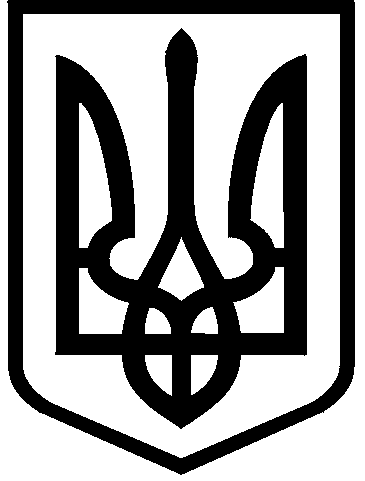 КИЇВСЬКА МІСЬКА РАДАІІІ СЕСІЯ   ІХ  СКЛИКАННЯРІШЕННЯ____________№___________ПРОЄКТ Про збільшення розміру статутних капіталів комунальних підприємств – керуючих компаній з обслуговування житлового фонду районів м. КиєваВідповідно до статті 57, частини четвертої статті 78 Господарського кодексу України, частини п'ятої статті 60 Закону України «Про місцеве самоврядування в Україні» Київська міська рада вирішила:1. Збільшити розмір статутних капіталів: 1.1. Комунального підприємства «Керуюча компанія з обслуговування житлового фонду Голосіївського району м. Києва»  на суму 50 000 000,0  (п’ятдесят мільйонів грн) гривень. 1.2. Комунального підприємства «Керуюча компанія з обслуговування житлового фонду Дарницького району м. Києва»  на суму 50 000 000,0  (п’ятдесят мільйонів грн) гривень. 1.3. Комунального підприємства «Керуюча компанія з обслуговування житлового фонду Деснянського району м. Києва»  на суму 50 000 000,0  (п’ятдесят мільйонів грн) гривень за рахунок грошового внеску власника. 1.4. Комунального підприємства «Керуюча компанія з обслуговування житлового фонду Дніпровського району м. Києва»  на суму 50 000 000,0  (п’ятдесят мільйонів грн) гривень за рахунок грошового внеску власника. 1.5. Комунального підприємства «Керуюча компанія з обслуговування житлового фонду Оболонського району м. Києва» на суму 50 000 000,0  (п’ятдесят мільйонів грн) гривень за рахунок грошового внеску власника. 1.6. Комунального підприємства «Керуюча компанія з обслуговування житлового фонду Печерського району м. Києва»  на суму 50 000 000,0  (п’ятдесят мільйонів грн) гривень за рахунок грошового внеску власника. 1.7. Комунального підприємства «Керуюча компанія з обслуговування житлового фонду Подільського району м. Києва»  на суму 50 000 000,0  (п’ятдесят мільйонів грн) гривень за рахунок грошового внеску власника. 1.8. Комунального підприємства «Керуюча компанія з обслуговування житлового фонду Святошинського району м. Києва» на суму 50 000 000,0  (п’ятдесят мільйонів грн) гривень за рахунок грошового внеску власника. 1.9. Комунального підприємства «Керуюча компанія з обслуговування житлового фонду Солом’янського району м. Києва» на суму 50 000 000,0  (п’ятдесят мільйонів грн) гривень за рахунок грошового внеску власника. 1.10. Комунального підприємства «Керуюча компанія з обслуговування житлового фонду Шевченківського району м. Києва» на суму 50 000 000,0  (п’ятдесят мільйонів грн) гривень за рахунок грошового внеску власника. 2. Використання коштів, за рахунок яких формується статутний капітал комунальних підприємств територіальної громади міста Києва, зазначених у пункті 1  цього рішення, здійснювати за погодженням із постійною комісією Київської міської ради з питань житлово-комунального господарства та паливно-енергетичного комплексу, постійною комісією Київської міської ради з питань бюджету, соціально-економічного розвитку та інвестиційної діяльності та постійною комісією Київської міської ради з питань власності та регуляторної політики.3. Виконавчому органу Київської міської ради (Київській міській державній адміністрації) забезпечити внесення відповідних змін до статутів комунальних підприємств, зазначених у пункті 1 цього рішення в установленому законодавством порядку. 4. Контроль за виконанням цього рішення покласти на постійну комісію Київської міської ради з питань житлово-комунального господарства та паливно-енергетичного комплексу, постійну комісію Київської міської ради з питань бюджету, соціально-економічного розвитку та інвестиційної діяльності та постійну комісію Київської міської ради з питань власності та регуляторної політики.Київський міський голова						Віталій  КличкоПодання:Депутати Київської міської ради- постійна комісія Київської міської ради з питань житлово-комунального господарства та паливно-енергетичного комплексу: Голова постійної комісії                                                            Олександр БРОДСЬКИЙ Секретар постійної комісії                                                            Тарас КРИВОРУЧКО Перший заступник голови постійної комісії                                      Віталій ПАВЛИК Перший заступник голови постійної комісії                                Юрій ТИХОНОВИЧ Член постійної комісії                                                                       Олександр ПОПОВ  Член постійної комісії                                                                                  Ігор  ШПАКПогодженНЯ:Голова постійної комісії Київської міської ради з питань житлово-комунальногогосподарства та паливно-енергетичногокомплексу			                                                         Олександр  БродськийГолова постійної комісії Київської міської ради з питань власності та регуляторноїполітики				                                               Михайло ПрисяжнюкГолова постійної комісії Київської міської ради з питань бюджету, соціально-економічного розвитку та інвестиційної діяльності				      Андрій ВітренкоНачальник Управління правового забезпечення діяльності Київської міської ради				                               Валентина Положишник